This form should be used for either an elective or a compulsory course being proposed and for a curriculum development process for an undergraduate curriculum at Çankaya University, Faculty of Arts and Sciences. Please fill in the form completely and submit the print-out carrying the approval of the Department Chair to the Dean's Office and mail its electronic copy to serpilkilic@cankaya.edu.tr. Upon receipt of both copies, the print-out will be forwarded to the Faculty Academic Board for approval. Incomplete forms will be returned to the Department. The approved form is finally sent to the President’s office for approval by the Senate.Part I.  Basic Course InformationPart II.  Detailed Course InformationTotal Workloads are calculated automatically by formulas. To update all the formulas in the document first press CTRL+A and then press F9.Part III New Course Proposal Information State only if it is a new coursePart IV Approval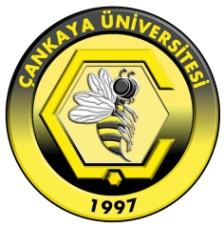 ÇANKAYA UNIVERSITYFaculty of Arts and SciencesCourse Definition FormDepartment NameENGLISH LANGUAGE AND LITERATUREENGLISH LANGUAGE AND LITERATUREENGLISH LANGUAGE AND LITERATUREENGLISH LANGUAGE AND LITERATUREDept. Numeric CodeDept. Numeric CodeCourse CodeNumber of Weekly Lecture HoursNumber of Weekly Lab/Tutorial HoursNumber of Credit HoursCourse Web Sitehttp:// ell.cankaya.edu.trhttp:// ell.cankaya.edu.trhttp:// ell.cankaya.edu.trhttp:// ell.cankaya.edu.trECTS CreditECTS CreditCourse NameThis information will appear in the printed catalogs and on the web online catalog.Course NameThis information will appear in the printed catalogs and on the web online catalog.English NameReading and Analysis ITurkish NameOkuma ve Çözümleme ICourse Description Provide a brief overview of what is covered during the semester. This information will appear in the printed catalogs and on the web online catalog. Maximum 60 words.This course aims to develop students’ reading, comprehension, and analytical skills. A wide range of reading materials will be provided to help students identify and understand key concepts and supporting evidence, follow the logic of discussions, identify contrasting viewpoints, and evaluate the validity of arguments. Emphasis will be placed on the effective use of dictionaries and other sources, for the purpose of developing vocabulary as well as for inferring meaning from context; and students will be introduced to various reading techniques to help them understand the structure and organization of written texts. The course provides a range of opportunities for students to improve their writing and speaking skills, and gives special emphasis to grammar, pronunciation, semantics and etymology of words. Reading activities will be integrated with written and oral discussions within and outside of class.Prerequisites (if any)Give course codes and check all that are applicable.1st2nd2nd2nd3rd3rd4thPrerequisites (if any)Give course codes and check all that are applicable.Prerequisites (if any)Give course codes and check all that are applicable.☐ Consent of the Instructor☐ Consent of the Instructor☐ Consent of the Instructor☐ Senior Standing☐ Give others, if any. 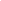 ☐ Give others, if any. ☐ Give others, if any. Co-requisites (if any)1st2nd2nd2nd3rd4th4thCo-requisites (if any)Course Type  Check all that are applicable☒ Must course for dept.      ☐ Must course for other dept.(s)      ☐ Elective course for dept.      ☒ Elective course for other dept.(s)☒ Must course for dept.      ☐ Must course for other dept.(s)      ☐ Elective course for dept.      ☒ Elective course for other dept.(s)☒ Must course for dept.      ☐ Must course for other dept.(s)      ☐ Elective course for dept.      ☒ Elective course for other dept.(s)☒ Must course for dept.      ☐ Must course for other dept.(s)      ☐ Elective course for dept.      ☒ Elective course for other dept.(s)☒ Must course for dept.      ☐ Must course for other dept.(s)      ☐ Elective course for dept.      ☒ Elective course for other dept.(s)☒ Must course for dept.      ☐ Must course for other dept.(s)      ☐ Elective course for dept.      ☒ Elective course for other dept.(s)☒ Must course for dept.      ☐ Must course for other dept.(s)      ☐ Elective course for dept.      ☒ Elective course for other dept.(s)Course ClassificationGive the appropriate percentage for each category.Course ClassificationGive the appropriate percentage for each category.Course ClassificationGive the appropriate percentage for each category.Course ClassificationGive the appropriate percentage for each category.Course ClassificationGive the appropriate percentage for each category.Course ClassificationGive the appropriate percentage for each category.CategorySocial SciencesLanguagesPercentage3070Course Objectives Maximum 100 words.To: integrate reading activities with speaking and writing onesteach various sub-skills of reading such as guessing meaning, making inferences, skimming, scanning, etc.develop a sense of purpose in readingencourage the students to build/develop their speaking and writing skillscreate an authentic atmosphere to assist students to improve their vocabularyLearning Outcomes Explain the learning outcomes of the course. Maximum 10 items.Students will be able to read to obtain information on a specific topicspeak and write to give information or share their ideas with classmates read and discuss for enjoymentlearn and develop different strategies for reading and analyzingenhance their speaking and writing abilitiesget involved in communicative activities before and after reading the textuse appropriate strategies for specific textsenlarge and improve their vocabularyTextbook(s) List the textbook(s), if any, and other related main course material.Textbook(s) List the textbook(s), if any, and other related main course material.Textbook(s) List the textbook(s), if any, and other related main course material.Textbook(s) List the textbook(s), if any, and other related main course material.Textbook(s) List the textbook(s), if any, and other related main course material.Author(s)TitlePublisherPublication YearISBNSandra Silberstein, Barbara K. Dobson, and Mark A. Clarke Reader's ChoiceUniversity of Michigan2008Reference Books List, if any, other reference books to be used as supplementary material.Reference Books List, if any, other reference books to be used as supplementary material.Reference Books List, if any, other reference books to be used as supplementary material.Reference Books List, if any, other reference books to be used as supplementary material.Reference Books List, if any, other reference books to be used as supplementary material.Author(s)TitlePublisherPublication YearISBNReader at Work 2METU2010Canset Türkan, Necmiye TürkanMore to Read 1METU2006Teaching Policy Explain how you will organize the course (lectures, laboratories, tutorials, studio work, seminars, etc.)Lectures and class discussions.Laboratory/Studio Work Give the number of laboratory/studio hours required per week, if any, to do supervised laboratory/studio work and list the names of the laboratories/studios in which these sessions will be conducted.None.Computer Usage Briefly describe the computer usage and the hardware/software requirements for the course.PP presentations.Course Outline List the weekly topics to be covered.  Course Outline List the weekly topics to be covered.  WeekTopic(s)1Introduction to the course- What and why to read and analyze?2Vocabulary building exercisesDictionary usageword formation (prefixes and suffixes)Reading elementary level texts 3Learning how to use contextual clues to get the meaning and guess unknown words from the context.Reading elementary level texts4Focusing on reading comprehensionReading elementary level texts5Focusing on reading comprehensionDistinguishing between the main ideas and subsidiary informationReading elementary level texts6Reading through techniques: Skimming to obtain the gistReading intermediate level textsResponding to the questions regarding the text orally7Reading through techniques: Skimming to obtain the gistReading intermediate level textsResponding to the questions regarding the text orally8Midterm Exam IEvaluation of the Exam9Reading through techniques: Scanning to find out detailed informationReading intermediate level textsAnswering reading comprehension questions orally10Understanding the implied meaning in the textReading intermediate level textsCommenting on the text11Midterm Exam IIEvaluation of the Exam12Integrated reading and speaking  activitiesReading intermediate level texts on general topics13Integrated reading and speaking  activitiesReading intermediate level texts on literary topics14Integrated reading and speaking  activitiesReading intermediate level texts on literary topicsGrading Policy List the assessment tools and their percentages that may give an idea about their relative importance to the end-of-semester grade.Grading Policy List the assessment tools and their percentages that may give an idea about their relative importance to the end-of-semester grade.Grading Policy List the assessment tools and their percentages that may give an idea about their relative importance to the end-of-semester grade.Grading Policy List the assessment tools and their percentages that may give an idea about their relative importance to the end-of-semester grade.Grading Policy List the assessment tools and their percentages that may give an idea about their relative importance to the end-of-semester grade.Grading Policy List the assessment tools and their percentages that may give an idea about their relative importance to the end-of-semester grade.Grading Policy List the assessment tools and their percentages that may give an idea about their relative importance to the end-of-semester grade.Grading Policy List the assessment tools and their percentages that may give an idea about their relative importance to the end-of-semester grade.Grading Policy List the assessment tools and their percentages that may give an idea about their relative importance to the end-of-semester grade.Assessment ToolQuantityPercentageAssessment ToolQuantityPercentageAssessment ToolQuantityPercentageHomework210%Case StudyAttendanceQuiz(es)Lab WorkField StudyMidterm Exam260 %Classroom ParticipationProjectTerm PaperOral PresentationFinal Exam130 %ECTS WorkloadList all the activities considered under the ECTS.ECTS WorkloadList all the activities considered under the ECTS.ECTS WorkloadList all the activities considered under the ECTS.ECTS WorkloadList all the activities considered under the ECTS.ActivityQuantityDuration(hours)Total Workload(hours)Attending Lectures (weekly basis)14342Attending  Labs/Recitations (weekly basis)Compilation and finalization of course/lecture notes (weekly basis)14114Collection and selection of relevant material (once)Self study of relevant material (weekly basis)13226Take-home assignments2510Preparation for quizzesPreparation for mid-term exams (including the duration of the exams)248Preparation of term paper/case-study report (including oral presentation)Preparation of term project/field study report (including oral presentation)Preparation for final exam (including the duration of the exam)12525TOTAL WORKLOAD / 25TOTAL WORKLOAD / 25TOTAL WORKLOAD / 25125/25ECTS CreditECTS CreditECTS Credit5Program Qualifications vs. Learning Outcomes Consider the program qualifications given below as determined in terms of learning outcomes and acquisition of capabilities for all the courses in the curriculum. Look at the learning outcomes of this course given above. Relate these two using the Likert Scale by marking with X in one of the five choices at the right.Program Qualifications vs. Learning Outcomes Consider the program qualifications given below as determined in terms of learning outcomes and acquisition of capabilities for all the courses in the curriculum. Look at the learning outcomes of this course given above. Relate these two using the Likert Scale by marking with X in one of the five choices at the right.Program Qualifications vs. Learning Outcomes Consider the program qualifications given below as determined in terms of learning outcomes and acquisition of capabilities for all the courses in the curriculum. Look at the learning outcomes of this course given above. Relate these two using the Likert Scale by marking with X in one of the five choices at the right.Program Qualifications vs. Learning Outcomes Consider the program qualifications given below as determined in terms of learning outcomes and acquisition of capabilities for all the courses in the curriculum. Look at the learning outcomes of this course given above. Relate these two using the Likert Scale by marking with X in one of the five choices at the right.Program Qualifications vs. Learning Outcomes Consider the program qualifications given below as determined in terms of learning outcomes and acquisition of capabilities for all the courses in the curriculum. Look at the learning outcomes of this course given above. Relate these two using the Likert Scale by marking with X in one of the five choices at the right.Program Qualifications vs. Learning Outcomes Consider the program qualifications given below as determined in terms of learning outcomes and acquisition of capabilities for all the courses in the curriculum. Look at the learning outcomes of this course given above. Relate these two using the Likert Scale by marking with X in one of the five choices at the right.Program Qualifications vs. Learning Outcomes Consider the program qualifications given below as determined in terms of learning outcomes and acquisition of capabilities for all the courses in the curriculum. Look at the learning outcomes of this course given above. Relate these two using the Likert Scale by marking with X in one of the five choices at the right.NoProgram QualificationsContributionContributionContributionContributionContributionNoProgram Qualifications012341.Students will have a high general level of Englishx2.Students will have a reasonable knowledge of Linguisticsx3.Students will be able to express themselves imaginatively. They will be keen to build on and extend their knowledgex4.Students will be able to respond to and discuss literary texts orallyx5.Students will take an active role in ethical issues related to their area of study. They will take responsibility in matters of cultural heritage.x6.Students will  have the ability to think analytically and express their judgements, especially in essay formx7.Students will plan and contribute to social and cultural events, taking responsibility, whether in teams or in individual workx8.Students will learn to serve society by passing on knowledge, and by contributing, whether in schools, cultural institutions, or elsewhereX9.Students will have a competence in using computersX10.Students will be able to give up-to-date assessments of literary periods in English literaturex11.Students will have an ability to discuss culture with a knowledge of related disciplines and subjects like multiculturalism and gender studiesx12.Students will have knowledge of main research techniques and methods. They will be able to use source materialsx13.Students will be able to assess other literatures than Englishx14.Students will have a background in literary theory xIs the new course replacing a former course in the curriculum?Is the new course replacing a former course in the curriculum?Is the new course replacing a former course in the curriculum?Is the new course replacing a former course in the curriculum?Yes☐No☒Former Course’s Code Former Course’s Code Former Course’s Code Former Course’s Code Former Course’s Name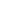 Former Course’s NameIs the new course replacing a former course in the curriculum?Is the new course replacing a former course in the curriculum?Is the new course replacing a former course in the curriculum?Is the new course replacing a former course in the curriculum?Yes☐No☒Is there any similar course which has content overlap with other courses offered by the university?Is there any similar course which has content overlap with other courses offered by the university?Is there any similar course which has content overlap with other courses offered by the university?Is there any similar course which has content overlap with other courses offered by the university?Yes☐No☒Most Similar Course’s Code Most Similar Course’s Code Most Similar Course’s Code Most Similar Course’s Code Most Similar Course’s Name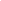 Most Similar Course’s NameIs there any similar course which has content overlap with other courses offered by the university?Is there any similar course which has content overlap with other courses offered by the university?Is there any similar course which has content overlap with other courses offered by the university?Is there any similar course which has content overlap with other courses offered by the university?Yes☐No☒Frequency of Offerings Check all semesters in which the course is to be offered.Frequency of Offerings Check all semesters in which the course is to be offered.Frequency of Offerings Check all semesters in which the course is to be offered.Frequency of Offerings Check all semesters in which the course is to be offered.☒ Fall          ☐ Spring          ☐ Summer☒ Fall          ☐ Spring          ☐ Summer☒ Fall          ☐ Spring          ☐ Summer☒ Fall          ☐ Spring          ☐ Summer☒ Fall          ☐ Spring          ☐ Summer☒ Fall          ☐ Spring          ☐ Summer☒ Fall          ☐ Spring          ☐ Summer☒ Fall          ☐ Spring          ☐ SummerFirst OfferingAcademic YearAcademic YearSemesterSemester☒Fall          ☐ Spring☒Fall          ☐ Spring☒Fall          ☐ SpringMaximum Class Size ProposedMaximum Class Size ProposedStudent Quota for Other DepartmentsStudent Quota for Other DepartmentsStudent Quota for Other DepartmentsStudent Quota for Other DepartmentsApproximate Number of Students Expected to Take the CourseApproximate Number of Students Expected to Take the CourseApproximate Number of Students Expected to Take the CourseJustification for the proposalMaximum 80 wordsJustification for the proposalMaximum 80 wordsJustification for the proposalMaximum 80 wordsJustification for the proposalMaximum 80 wordsJustification for the proposalMaximum 80 wordsJustification for the proposalMaximum 80 wordsJustification for the proposalMaximum 80 wordsJustification for the proposalMaximum 80 wordsJustification for the proposalMaximum 80 wordsJustification for the proposalMaximum 80 wordsJustification for the proposalMaximum 80 wordsJustification for the proposalMaximum 80 wordsStudents need to develop both their reading and speaking skills in order to understand what they read and to express their ideas clearly when analyzing texts.Students need to develop both their reading and speaking skills in order to understand what they read and to express their ideas clearly when analyzing texts.Students need to develop both their reading and speaking skills in order to understand what they read and to express their ideas clearly when analyzing texts.Students need to develop both their reading and speaking skills in order to understand what they read and to express their ideas clearly when analyzing texts.Students need to develop both their reading and speaking skills in order to understand what they read and to express their ideas clearly when analyzing texts.Students need to develop both their reading and speaking skills in order to understand what they read and to express their ideas clearly when analyzing texts.Students need to develop both their reading and speaking skills in order to understand what they read and to express their ideas clearly when analyzing texts.Students need to develop both their reading and speaking skills in order to understand what they read and to express their ideas clearly when analyzing texts.Students need to develop both their reading and speaking skills in order to understand what they read and to express their ideas clearly when analyzing texts.Students need to develop both their reading and speaking skills in order to understand what they read and to express their ideas clearly when analyzing texts.Students need to develop both their reading and speaking skills in order to understand what they read and to express their ideas clearly when analyzing texts.Students need to develop both their reading and speaking skills in order to understand what they read and to express their ideas clearly when analyzing texts.Proposed byFaculty MemberGive the Academic Title first.SignatureDateProposed byDr. Özkan Çakırlar18. 03. 2019Proposed byProposed byDepartmental Board sitting dateSitting numberMotion numberDepartment ChairProf. Dr. Özlem UzundemirSignatureDate20.06.2015Faculty Academic Board sitting dateSitting numberMotion numberDeanProf. Dr. Buket AkkoyunluSignatureDate21.06.2015Senatesitting dateSitting numberMotion number